									Name________________________									Date ________________ Hour ____ 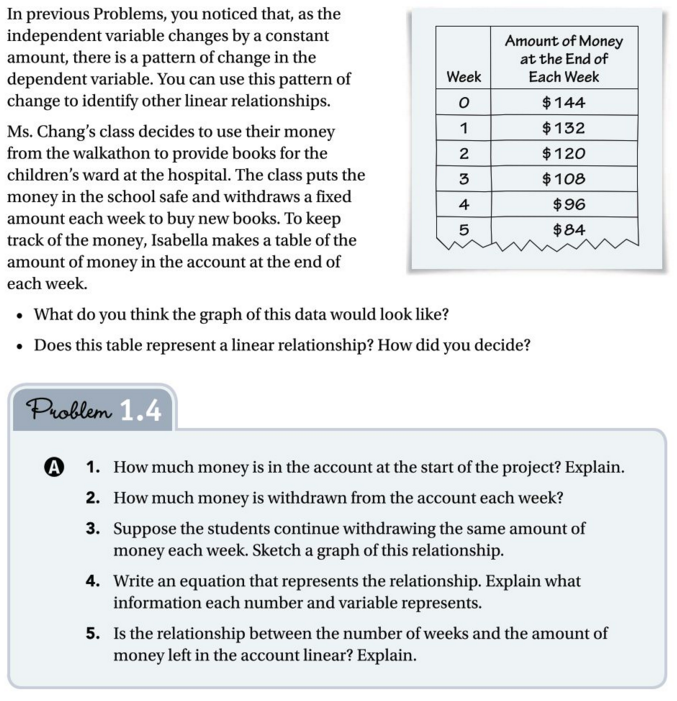 	1.	How much money is in the account at the start of the project?  Explain.	2.	How much money is withdrawn from the account each week?	______________	3.	Describe what a graph of this data might look like.4.	Write an equation that represents the relationship. Explain what information each number and variable represents.5.	Is the relationship between the number of weeks and the amount of money left in the account linear?  Explain.Mr. Mamer’s class also raised money from the walkathon. They use the money to buy games and puzzles for the children’s ward. Keenan uses a graph to keep track of the amount of money in the account at the end of each week.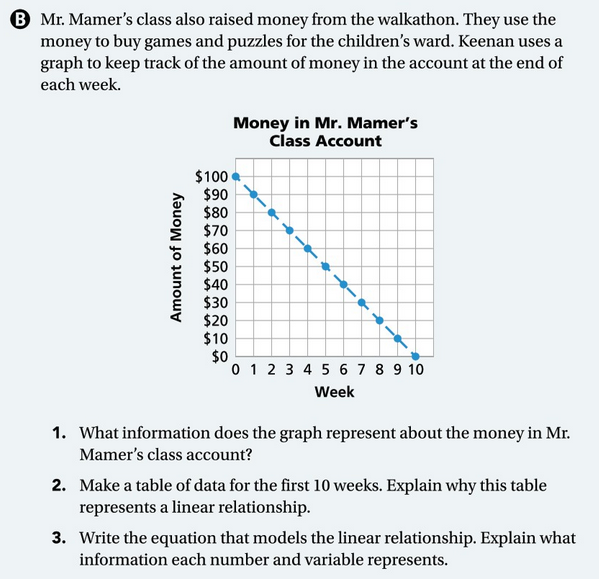 1)	What information does the graph represent about the money in Mr. Mamer’s class account?  Explain.2)	Make a table of the data for the first 10 weeks.3)	Write the equation that shows the relationship between the Money in the class account and the number of weeks.	Explain what information each number or variable in the equation represents.